The British Student Culinary Championships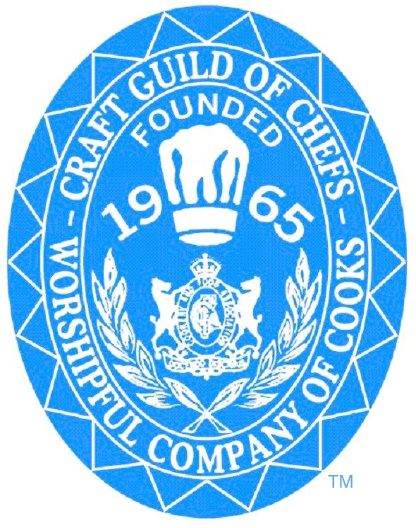 The Craft Guild of ChefsSchedule26-27 October 2021Central Bedfordshire CollegeKingsway CampusINTRODUCTION The British Student Culinary Competition is one of the UK’s largest live culinary competitions, and will take place at Central Bedfordshire College, Dunstable, Bedfordshire, on Tuesday 26th October – Wednesday 27th October 2021. Located in the heart of Bedfordshire, The Salon, managed by Central Bedfordshire College in association with the Craft Guild of Chefs is fast becoming one of the top salons in the country. The popular event, is growing in stature and is a fantastic platform for all chefs, but especially student chefs to get a first taste of competition experience. Central Bedfordshire CollegeKingsway Campus DunstableBedfordshire LU5 4HG01582 477 776Parking FreeGENERAL COMPETITION RULES AND REGULATIONS1. All competitors must carefully read the rules, conditions, and specifications for those classes in which they wish to compete. 2. Categories: The competition is split into 5 categories: a. Live Hot (LH) b. Live Cold (LC) c. Restaurant (R) d. Display (D) e. Bakery (B) f.  Food Photography (P)3. Entry Forms: A separate entry form must be completed for each competitor, and submitted by post to reach the Craft Guild of Chefs by the closing date 1st October 2021. Each entry must be accompanied by the appropriate fee, payable by cheque. Each entry costs £10. Cheques and postal orders to be made payable to The Craft Guild of Chefs (sterling only please) and sent to The Craft Guild of Chefs, 1 Victoria Parade, by 331 Sandycombe Road, Richmond, Surrey. TW9 3NB. 4. Discounted membership to the Craft Guild of Chefs: Student competitors also have the opportunity to join the Craft Guild of Chefs at a discounted rate of £10. Those wishing to take advantage of this offer may do so at the Salon at the Craft Guild of Chefs Stand during the show. 5. Closing Date: The closing date for all entries is 1st October 2021 but entries should be submitted as soon as possible. Entries into some classes may be limited, and it is in the competitor’s best interest to apply early. 6. Registration: Competitors for Live Classes must register their attendance at the college at least one hour prior to the timed start for the class. All equipment and ingredients must be in the place allocated as quickly as possible and cleared when instructed. 7. Professional Integrity: It is the responsibility of competitors to assure the judges that their work is unaided and is completed within the spirit of fair competition. 8. Timings: All exhibits must be presented at the time stated, on the day specified. Competitors must arrange for their entries to be placed for judging in the position allocated. 9. Dress: Standards of dress for competitors in all live hot, cold or restaurant classes should be professional and adhere to health and safety standards. 10. Judging: All judges are qualified and experienced and will mark independently on merit and without bias. Competitors are encouraged to seek feedback from judges once results are known. Judge’s decision is final. 11. Contact Details: will be supplied to sponsors post event to enable them to contact you to maximise future PR opportunities. 12. Results: Results will be displayed as soon as possible after judging is completed and on the award cards in Display alongside exhibits. a. All competitors who reach the required standard will be presented with a BSCC Salon Culinaire medal and certificate. b. Awards will be made to the standard achieved. Where a standard is not reached, no award will be made. 	i. Gold Award - 90% or more ii. Silver Award - 75% or more iii. Bronze Award - 65% or more iv. Certificate of Merit - 55% or more SPECIFIC RULES FOR CLASSES IN THE LIVE HOT & LIVE COLD CATEGORIES 13. Live Classes: a. All competitors must bring a description of the dish to be displayed on the work station during the competition. b. All competitors are to be dressed in a clean chefs jacket and chefs trousers. Chefs’ hats / caps must be worn whilst competing. c. Other than what is provided, as detailed in the class schedule, competitors must supply all the equipment necessary to complete the tasks. This includes all ingredients SPECIFIC RULES FOR CLASSES IN THE RESTAURANT CATEGORY 14. Restaurant Classes: a. Competitors must be in appropriate restaurant service uniform. b. Other than what is provided, as detailed in the class schedule, competitors must supply all the equipment necessary to complete the tasks. This includes all ingredients SPECIFIC RULES FOR CLASSES IN THE DISPLAY CATEGORY 15. Display Classes: a. Competitors Reference Salon Display Exhibits: - 2 labels will be issued 1 to be attached to the top, visual side of each entry, and 1 to the underneath. b. Security of Dishes: Whilst all reasonable care will be taken for the security of dishes and equipment, the management team will NOT be responsible for any loss or damage to exhibits, dishes, equipment or personal effects. Competitors are advised to suitably insure dishes for display. It is the individual’s responsibility to cover this personal risk. c. Set Up & Removal of Dishes: Exhibits must be in place by 9.00am & cannot be removed before 4.00pm on the day of competing. Exhibits in the display may be left on display for both days but will only be judged on the first day. The management team has the right to remove and destroy exhibits remaining after such time. The management team may remove any exhibit deemed to be unhygienic or below standard. d. Tasted Classes: Competitors should note that class references D2, D3, D4, D5, B5, B6, B7, R2 are tasted. CATEGORY DISPLAY (D) - COLD STATIC CLASSES Display pieces can be entered on either Tuesday or Wednesday and must be in place by 9.00am and removed that same day. They must not be removed until after 4.00pm when judging has been completed.CLASS REF D1: BAKERY SKILLS Display 2 loaves 800g each and 12 assorted shaped and flavoured rolls. CLASS REF D2: DECORATED FRUIT TART - Tasted  Display 1 x 8 portion fruit tart filled with suitable pastry cream and decorated with a selection of fresh fruit and glazed with appropriate glazing agent. One portion MUST be plated for restaurant service & for tasting CLASS REF D3: MOULDED CHOCOLATES - Tasted Display a selection of 6 varieties (4 pieces of each) of chocolates. Provide a flavour description for each.CLASS REF D4: COLD CHOCOLATE DESSERTS - Tasted 2 portions of an individual chocolate dessert to be produced and be suitable for restaurant lunch serviceCLASS REF D5: TERRINE OR PATÉ – TastedDisplay a whole pâté or terrine (meat, fish or game) with a slice cut and displayed plated for restaurant service CLASS REF D6: FRUIT & VEGETABLE CARVINGDisplay a fruit or vegetable carving of your choice CLASS REF D7: MEAT/POULTRY/FISH/SHELLFISH / VEGETARIAN MAIN COURSE - LUNCH SERVICE Display 2 individual, identical plates suitable for restaurant lunch service of a main course of your choice. Items should be glazed to enhance presentation. CLASS REF D8: SUSHIDisplay 12 pieces of sushi of your choice 3 varieties 4 pieces of each. CATEGORY BAKERY (B)Display pieces can be entered on either Tuesday or Wednesday (please state on entry form). Exhibits must be in place by 9.00am. and not removed until after 4.00pm when judging has been completed.  Pieces can be left on display for both days if desired, but will only be judged on the specified day. CLASS REF B1: DECORATIVE DISPLAY PIECE Using either chocolate, marzipan, pastillage, sugar, sugar paste, fat or salt dough present an exhibit the base must NOT exceed 24".Supports are permitted but must NOT be visible.CLASS REF B2: WEDDING CAKE OF 2 / 3 TIERSStyle and decorations of your choice. Wired sugar flowers, foliage, ribbons and dummies are permitted but must not penetrate the cake without a suitable pick.Display area NOT to exceed 18” base.CLASS REF B3: NOVELTY CAKEDecorate a novelty cake in a design of your choice. Dummies and internal supports are NOT permitted; the cake and all decorations MUST be edible.Display area NOT to exceed 20” base.CLASS REF B4: CELEBRATION CAKEDecorate a single tier cake in sugar paste or royal icing. Any celebration but MUST incorporate a piped inscription of the chosen celebration.Display area not to exceed 15” base.CLASS REF B5: CUPCAKES - TASTEDPresent 12 cupcakes. 3 flavours - 4 of each, suitably decorated.All decorations must be edible, 1 cupcake of each variety will be cut and tasted and a menu card MUST be presented for the judges. Display area NOT to exceed 15” base.CLASS REF B6: AFTERNOON TEA PASTRIES - TASTEDDisplay an assortment of afternoon tea pastries 16 pieces, 4 different varieties, 4 of each variety. The display MUST include 1 chocolate and 1 fruit base item.One pastry of each variety will be tasted. Display area not to exceed 20” base. CLASS REF B7: COELIAC CAKE CHALLENGE - TASTEDProduce a favourite tea time cake of your choice suitable for a coeliac no larger than 9” in diameter. Please provide details of the changes / product used in preparation.CLASS REF B9: DECORATED MASKProduce a Venetian style mask using any suitable sugar medium to a design of your choice.CATEGORY LIVE RESTAURANT (R) - TUESDAY AND Wednesday CLASS REF R1: NAPKIN FOLDING 15 minutes to produce 5 napkin folds, suitable for a variety of different styles of serviceGuidance Notes:2 of each of the 5 different napkin foldsA clothed table will be provided as a workstation and to present their finished napkins onFolded napkins must all be free standing (i.e. no use of supports, ribbons, foil or clips)Workstation may be set up in advance but all napkin folding must be completed within the time allowedSimple card required for each of the napkins with name of fold and its intended useJudging is based on the appropriateness and consistency of the finished napkins, together with the technical skills and working methods usedCLASS REF R2: THEMED COCKTAILS & MOCKTAILS 15 minutes to produce 2 GIN BASED cocktails & 2 mocktails with the theme of “The Countryside”Guidance Notes:Cocktails must only use 1 base spirit – GINThey can be either a short or long drink but must contain NO MORE than 6 ingredientsThe ingredients for the cocktail and the mocktail DO NOT need to be the sameHome-made syrups are permittedYou can prepare your drinks using whichever method you choose and think appropriateYou should present your drinks as you would at a cocktail barYou must produce a simple menu card giving details of both drinks being producedGarnishes can be prepared prior to the competition but there should be no pre measuring of drinksJudging is based on use of ingredients, technical skills, work methods, presentation and taste, as well as creativity in line with the theme of “The countryside”CLASS REF R3: THEMED TABLE LAY UPCOMPETITORS CAN CHOOSE BETWEEN EITHER OF THE TWO BRIEFS.15 minutes to prepare a themed table lay up for 2 covers. TABLE LAY UP FOR A FINE DINING RESTAURANT DINNER SERVICE, with three course dinner menu (starter, main and dessert) and wine   Guidance notes:Competitors will be provided with an un-clothed table to present the lay-up on, no chairs, table provided will be 70cm x 70cmYou will need to design your own menus and wine choicesSeparate worktop area to be used as a workstationAll polishing of cutlery & glassware etc can be done in advance & set up on workstation You will need to provide your own table cloth, glasses, crockery and cutleryTable centre or decoration can be prepared in advanceAll the lay-up must be completed within the time allowed, including napkin foldsJudges will discuss the theme, menu & wine choice with competitors and this will form the basis of the judging together with the appropriateness and consistency of the menu & layup to match the intended theme, as well as technical skills and working methods used throughoutJudges will look for a story behind the colour scheme, decoration and crockery chosen for the table. In what kind of restaurant would you find this table?ORTHEMED TABLE LAY UP FOR THE END OF YEAR PROM, with three course menu (starter, main and dessert) and mocktail. This should be suitable for a teenager (U18)Guidance notes:Competitors will be provided with an un-clothed table to present the lay up on, no chairs, table provided will be 70cm x 70cmYou will need to design your own menus and mocktail choicesSeparate table area to be used as a workstationAll polishing of cutlery & glassware etc can be done in advance & set up on work station but all the lay-up must be completed within the time allowed, including napkin foldsJudges will discuss the theme, menu & mocktail choice with competitors and this will form the basis of the judging together with the appropriateness and consistency of the menu & lay up to match the intended theme, as well as technical skills and working methods used. CLASS REF R4: FLAMBÉ15 minutes to produce 2 portions of Steak Diane, Banana Flambé or Crêpes Suzette. Guidance notes:A clothed table will be provided as a workstation, which may be set up in advance, and on which to present finished platesCandidates should provide their own flambé lamp/stove, pan, and service equipment and all ingredients.  The 2 portions of the dish should be served on to separate dining plates as for restaurant service but no table lay-up requiredSimple menu card with details of the dish being made to be providedRecipes and methods are in ‘Food and Beverage Service’ 9th edition, John Cousins, Dennis Lillicrap and Suzanne Weekes, Hodder Education, 2014Judging is based on the use of ingredients, technical skills, working methods, presentation and tasteCLASS REF R5: CAESAR SALAD15 minutes to produce 2 portions of Caesar Salad.  Guidance notes:A clothed table will be provided as a workstation, which may be set up in advance, and on which to present finished platesCandidates should provide their own ingredients, preparation and service equipment The 2 portions of the Caesar salad should be served on to separate dining plates as for restaurant service but no table lay-up requiredCandidates should provide a simple menu card with details of the dishRecipe and method in ‘Food and Beverage Service’ 9th edition, John Cousins, Dennis Lillicrap and Suzanne Weekes, Hodder Education, 2014Judging is based on the use of ingredients, technical skills, working methods, presentation and taste.CATEGORY LIVE COLD (LC)CLASS REF LC1: PATISSERIE SKILLS Within 20 minutes present 2 identical plated desserts - all components should be taken to the competition already made - the focus of this competition is the presentation and design of the dish. Competitors MUST provide a written menu style description of their plated dessert for the judges.CLASS REF LC2: VEGETABLE CUTS Within 15 minutes produce 50g each of Brunoise-Julienne-Paysanne and chop one onion half into fine dice and the other half sliced.CLASS REF LC3: COLD CHICKEN PREPARATION Within 20 minutes cut a 1.5 kilo chicken for sauté (Reference: Practical Cookery). CLASS REF LC4: GATEAU CHALLENGEWithin 20 minutes decorate a Mocha gateau in your own style. Cake base, flavoured buttercream and garnishes should be taken to the competition already made and the gateau assembled and finished on stage. CLASS REF LC5: CUPCAKE DECORATION Within 20 minutes decorate 6 cupcakes, 3 varieties 2 pieces of each with an animal theme.CLASS REF LC6: FISH FILLETINGWithin 20 minutes cut a flat fish (plaice / sole – competitors’ choice whichever available and at its best) and display 1 x fillet 1x délice, 1 x paupiette and goujons.CLASS REF LC7: BAKERY SKILLSWithin 20 minutes shape 8 x 40g rolls (4 varieties, 2 of each) and 1 x 400g loaf ready for baking. (Basic dough will be provided).CLASS REF LC8: SANDWICH CHALLENGEWithin 15 minutes prepare a sandwich suitable to be served at brunch for a customer with special dietary requirements - competitors can use any choice of breads and fillings / toppings but MUST provide a written menu description and details of how their sandwich meets the requirements of the customer.CLASS REF LC9: SUSHI Within 20 minutes produce and present 3 kinds of sushi of your choice 4 pieces of each 12 pieces in total. Competitors can use any ingredients they choose but MUST provide a written menu description for the judges.PLEASE NOTE: CLASS TIMES MAY BE SUBJECT TO CHANGELIVE HOT CLASSES (LH) CLASS REF LH1: THE RISOTTO CHALLENGE Within 25 minutes produce 2 portions of a risotto dish CLASS REF LH2:  PLANT BASED BOWL FOOD 30 minutes will be allowed to serve 2 portions each of 2 different plant food dishes that could be served at an informal standing function ease of service will be taken into account.CLASS REF LH3: British Turkey & British Duck Student Competition
– WEDNESDAY ONLYCompetitors will have 60 minutes to produce 2 portions of a 2-course innovative menu featuring British Poultry, which will consist of a starter featuring British Turkey meat and a main course featuring British Duck. The starter must contain British Turkey meat, either breast, leg or both, and the main course must contain British Duck meat either breast, leg or both. The use of any other meat is prohibited from use in the dishes. All dishes must be suitable for all year-round and for banqueting style catering for servings of up to 300 covers. All recipes must be original. Competitors will also have 60 minutes preparation time prior to the start of the competition.CLASS REF LH4: FINE DINING MAIN COURSE USING BRITISH PORKWithin 30 minutes produce two portions of a main course suitable for serving in a fine dining restaurant. Recipes must be included in your entry.    CLASS REF LH5: PASTA DISH Within 25 mins produce a pasta dish using dried or pre prepared pasta of the competitors’ choice with an accompanying garnish and sauce. CLASS REF LH6: BREAKFAST CHALLENGE Produce 2 plated portions of your take on Eggs and Bacon, a dish that would be suitable to be served as part of a champagne brunch. You can use any other ingredients that you desire. Innovation is key to this challenge; 30 minutes will be allowed.CLASS REF LH7: WAR ON WASTEFrom mystery basket that will include pre cooked rice and chicken thighs plus 6 mystery ingredients, produce 2 plates of a main course suitable for casual dining, 30 minutes cooking time plus 20 minutes planning time allowed.CLASS REF LH9: TEAM COOK AND SERVE – TUESDAY ONLYWithin 1 hour A team of 3 chefs and 1 waiter are required to produce 2 portions of a cold avocado starter and a chicken main course accompanied by one starch and two vegetables which must be silver served. 1 accompanying wine and water must also be served.   Tables and chairs will be provided but all other equipment must be supplied by the competitors. Customers will be appointed to teams by the judges.The main course must be served within the 45 mins.Judges will be looking for effective communication between the team members. The range and depth of skills being used, working methods, personal presentation and attention to customer care. Entry fee NO CHARGE FOR ENTRY per teamCLASS REF LH10: Eric Bruce Memorial Trophy Canape Challenge by invitation only sponsored by Worshipful Company of Cooks 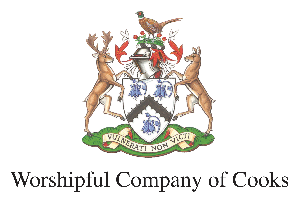 By invitation only 2 teams of 6. (3 staff front and 3 staff back of house) Within 2 hours prepare for a canape reception for 30 guests. (1-hour preparation + 1-hour reception) Teams will work to produce 2 varieties of hot canapes and two cold canapes for 30 guests. Teams are also required design a cocktail using sparkling wine and cold brew coffee served in a 10oz slim Jim glass. The budget for canapes will be £100 and this amount will be given to the colleges on the day of the event.  Prior preparation will be allowed off site and you will have only one hour in the college kitchen to finish the canapes prior to the reception. Teams will then have 1 hour to serve their canapes and drinks. Drinks will be served from one x 6 ft trestle table which you should introduce a theme which should reflect the canapes served. The winning college will be presented with medals and the Eric Bruce Memorial Trophy. PHOTOGRAPHY CLASSCLASS REF P1: FOOD PHOTOGRAPHYOpen to Culinary students, lecturers, food professionals, bloggers & Foodies. The BSCC will be staging its first food photography competition at this year’s BSCC. Interested parties will be invited to submit both individual images, and panels of related images, for judging & assessment by a panel of experienced food photographers. Marks will be awarded to images in 3 main areas: 1 Creativity/Artistry/Originality2 Technical competence in using a camera - ie - focus, composition, use of light, framing, scale, etc. 3 Does the image engage, inform, educate, amuse or touch the viewer? Competitors can submit up to a total of 3 single images, or 2 panels. SINGLE IMAGE SECTION - themes for single image submissions are:A Colour or textureB IngredientsC “That looks delicious!” PANEL SELECTION - a selection of 3 to 5 images can be submitted. The photos must be visually linked, tell a story & provided a completed narrative. Themes are as follows: D What’s on the menu? E A National Cuisine. F Cooks cooking. Images submitted will need to be of sufficient resolution & quality to be used in social media & magazine/online reproduction. Further details on dates, guidelines, tips & judges criteria to follow shortly, these will be posted on the Craft Guild website.Images will need to be sent to the Craft Guild office by Friday 3 September 2021 or by the same date emailed to: enquiries@craftguildofcchefs.org Please note there are separate timetables for Tuesday and WednesdayPLEASE NOTE: CLASS TIMES MAY BE SUBJECT TO CHANGEPLEASE NOTE: CLASS TIMES MAY BE SUBJECT TO CHANGE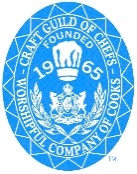 The British Student Culinary ChampionshipsEntry FormSeparate entry form per competitor please.Full Name:  ________________________________________________________________________Home Address: _______________________________________________________________________________________________________________________________________________________Mobile Telephone Number: ___________________________________________________________Email Address: _____________________________________________________________________Place of Work/Study: ________________________________________________________________Classes you would like to enter – Cost: £10 per class.**Tuesday or Wednesday MUST be specified**Closing date for entries: 1st October 2021. Completed entry form to be sent with payment to The Craft Guild of Chefs, 1 Victoria Parade, By 331 Sandycombe Road, Richmond, Surrey, TW9 3NB or email; enquiries@craftguildofchefs.org Time Class refCompetition durationDescription9.00R115 minsNapkin Folding10.00R215 minsThemed Cocktails & Mocktails12.00R315 minsThemed Table Lay up2.00R415 minsFlambe 3.00R515 minsCaesar SaladTuesday / Wednesday Live Cold Theatre Timetable Tuesday / Wednesday Live Cold Theatre Timetable Tuesday / Wednesday Live Cold Theatre Timetable Tuesday / Wednesday Live Cold Theatre Timetable TimeClass RefCompetition durationDescription8.00LC120 minsPatisserie Skills9.00LC215 minsVegetable Cuts 10.00LC320 minsCold Chicken Preparation11.30LC420 minsGateau Challenge12.00LC520 minsCupcake Decoration 12.30LC620 minsFish Filleting14.00LC720 minsBakery Skills15.00LC815 minsSandwich Challenge15.30LC920 minsSushiTuesday Live Hot TheatreTuesday Live Hot TheatreTuesday Live Hot TheatreTuesday Live Hot TheatreTimeClass RefCompetition durationDescriptionTue 8.00LH125 minsRisotto Challenge    Tue 9.00LH220 minsPlant based bowl foodTue 10.00LH525 minsPasta dish Tue 11.00LH620 minsBreakfast ChallengeTue 12.00LH730 minsWar on WasteTue 2.00LH430 minsFine dining main course pork dishTue 3.00LH91 hourCook and serve challengeTue TBCLH102 hoursCanape ChallengeINVITATION ONLYWednesday Live Hot TheatreWednesday Live Hot TheatreWednesday Live Hot TheatreWednesday Live Hot TheatreTimeClass RefCompetition durationDescriptionWed 8.00LH125 minsRisotto Challenge    Wed 9.00LH220 minsPlant based Bowl FoodWed 10.00LH525 minsPasta Dish Wed 11.00LH620 minsBreakfast ChallengeWed 12.00LH730 minsWar on WasteWed 2.00LH430 minsFine dining main course Pork dishWed 2.45LH360 minsBritish Turkey and Duck Competition**DAY**CLASS CODECLASS NAMECOSTTOTAL:Card Name:Card Number:Expiry Date:CSC Number: